ПОСТАНОВЛЕНИЕ№ 27							от «01» апреля 2016 годаО внесении изменений и дополнений в постановление администрации сельского поселения Октябрьский сельсовет муниципального района Стерлитамакский район Республики Башкортостан № 08 от 13 марта 2015 года «Об утверждении схемы размещения нестационарных торговых объектов на территории сельского поселения Октябрьский  сельсовет муниципального района Стерлитамакский район Республики Башкортостан»В соответствии с Федеральным законом от 28 декабря 2009 года N 381-ФЗ "Об основах государственного регулирования торговой деятельности в Российской Федерации", Законом Республики Башкортостан от 14 июля 2010 года N 296-з "О регулировании торговой деятельности в Республике Башкортостан", во исполнение Постановления Правительства Республики Башкортостан от 11 апреля 2011 года N 98 "О порядке разработки и утверждения органами местного самоуправления схем размещения нестационарных торговых объектов на территории Республики Башкортостан", руководствуясь пунктом 10 части 1 статьи 14 Федерального закона от 06.10.2003 N 131-ФЗ "Об общих принципах организации местного самоуправления в Российской Федерации", Постановлением Правительства Российской Федерации от 29 сентября 2010 года № 772 «Об утверждении правил включения нестационарных торговых объектов, расположенных на земельных участках, в зданиях, строениях и сооружениях, находящихся в государственной собственности, в схему размещения нестационарных торговых объектов»ПОСТАНОВЛЯЮ:1. Внести в постановление администрации сельского поселения Октябрьский сельсовет муниципального района Стерлитамакский район Республики Башкортостан № 08 от 13 марта 2015 года «Об утверждении схемы размещения нестационарных торговых объектов на территории сельского поселения Октябрьский  сельсовет муниципального района Стерлитамакский район Республики Башкортостан» следующие изменения и дополнения :1.1	Дополнить пунктом 8.1. Правила включения нестационарных торговых объектов, расположенных на земельных участках, в зданиях, строениях и сооружениях, находящихся в муниципальной собственности, в схему размещения нестационарных торговых объектов, утвержденные постановлением администрации сельского поселения Октябрьский  сельсовет муниципального района Стерлитамакский район Республики Башкортостан от № 08 от 13 марта 2015 года «Об утверждении схемы размещения нестационарных торговых объектов на территории сельского поселения Октябрьский сельсовет муниципального района Стерлитамакский район Республики Башкортостан» (далее – Правила), и принять в следующей редакции: «Для включения объектов в схему размещения Администрация направляет в орган, осуществляющий полномочия собственника имущества, заявление о включении объектов в схему размещения (далее - заявление)».1.2 Дополнить пунктом 8.2. Правила и принять в следующей редакции: «В заявлении указываются следующие сведения:а) нормативы и фактические показатели минимальной обеспеченности населения площадью торговых объектов на территории сельского поселения;б) цель использования объектов, включаемых в схему размещения;в) виды объектов, планируемых к включению в схему размещения;г) планируемые сроки размещения объектов.»1.3 Дополнить пунктом 8.3. Правила и принять в следующей редакции: «Орган, осуществляющий полномочия собственника имущества, рассматривает поступившее заявление в течение 30 рабочих дней и принимает решение о согласовании включения объектов в схему размещения или об отказе в таком согласовании.»1.4	Дополнить пунктом 8.4. Правила и принять в следующей редакции: «О принятом решении орган, осуществляющий полномочия собственника имущества, в письменном виде сообщает в Администрацию, направившей заявление.»1.5 Приложение №1 к постановлению Администрации сельского поселения Октябрьский сельсовет муниципального района Стерлитамакский район Республики Башкортостан № 08 от 13 марта 2015 года «Об утверждении схемы размещения нестационарных торговых объектов на территории сельского поселения Октябрьский  сельсовет муниципального района Стерлитамакский район Республики Башкортостан» изложить в следующей редакции: СХЕМАразмещения нестационарных торговых объектовна территории сельского поселения Октябрьский  сельсовет муниципального района Стерлитамакский район Республики Башкортостан4.	Обнародовать настоящее Постановление на информационном стенде в здании администрации сельского поселения и разместить в установленном порядке на официальном сайте сельского поселения Октябрьский сельсовет муниципального района Стерлитамакский район Республики Башкортостан в сети «Интернет»  www.octoberselsovet.ru5.	Настоящее Постановление направить в Государственный комитет Республики Башкортостан по делам юстиции.6.	Контроль за исполнением настоящего Постановления оставляю за собой.Глава сельского поселенияОктябрьский сельсовет                                                               Г.Я. Гафиева	Башkортостан РеспубликаһыныңСтəрлетамаk районымуниципаль районыныңОктябрь ауыл советыауыл биләмәһеХЄКИМИЯТЕ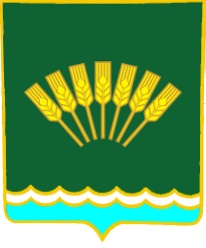 Администрациясельского поселенияОктябрьский сельсоветмуниципального районаСтерлитамакский районРеспублики БашкортостанNп/пМесторасположениенестационарноготоргового объектаНестационарныйторговыйобъект (указатькакой)СпециализациянестационарноготорговогообъектаПлощадьнестационарноготорговогообъектаСрок, периодразмещениянестационарноготорговогообъектаТребования к нестационарному Торговому объекту,Планируемому к размещению12345671С. Октябрьское, ул. Ленина, перед домом 19Лоток Квас До 4 кв. мС 01.06. по 31.10 Соблюдение действующего законодательства, установленных правил и норм2С. Октябрьское ул. Набережная рядом с  домом 12 кв.1Лоток Квас До 4 кв. мС 01.06. по 31.10Соблюдение действующего законодательства, установленных правил и норм3С. Октябрьское, ул. Ленина, перед домом 19лотокМороженное До 4 кв. м С 01.06. по 31.10Соблюдение действующего законодательства, установленных правил и норм4С. Октябрьское ул. Набережная рядом с  домом 12 кв.1 Лоток МороженноеДо 4 кв. мС 01.06. по 31.10Соблюдение действующего законодательства, установленных правил и норм5С. Октябрьское, ул. Ленина, перед домом 19 автофургоновощи, фрукты, бахчевые, сухофрукты, орехидо 8 кв. мС 01.01. по 31.12Соблюдение действующего законодательства, установленных правил и норм6С. Октябрьское ул. Набережная рядом с  домом 12 кв.1 автофургоновощи, фрукты, бахчевые, сухофрукты, орехидо 8 кв. мС 01.06. по 31.11Соблюдение действующего законодательства, установленных правил и норм7С. Октябрьское, ул. Ленина, перед домом 19Лоток хвойные деревьядо 20 кв. м01.11. по 31.12Соблюдение действующего законодательства, установленных правил и норм8С. Октябрьское, ул. Ленина, перед домом 19Лоток прием стеклопосудыДо 4 кв. м01.01. по 31.12Соблюдение действующего законодательства, установленных правил и норм12345679д.Южный ул. Мира перед домом 27 Лотокприем стеклопосудыДо 4 кв. м01.01. по 31.12Соблюдение действующего законодательства, установленных правил и норм10д.Северная ул.Московская перед домом  1а, Лотокприем стеклопосудыДо 4 кв. м01.01. по 31.12Соблюдение действующего законодательства, установленных правил и норм11д.Кононовский ул. Трудовая перед домом  18а, Лотокприем стеклопосудыДо 4 кв. м01.01. по 31.12Соблюдение действующего законодательства, установленных правил и норм12д.Веселый ул. Луговая перед домом 14б, Лотокприем стеклопосудыДо 4 кв. м01.01. по 31.12Соблюдение действующего законодательства, установленных правил и норм13С. Октябрьское, ул. Ленина, перед домом 19Торговая палатка смешанный ассортимент товаровдо 20 кв. м01.01. по 31.12Соблюдение действующего законодательства, установленных правил и норм14д.Южный ул. Мира перед домом 27 Торговая палаткасмешанный ассортимент товаровдо 20 кв. м01.01. по 31.12Соблюдение действующего законодательства, установленных правил и норм15д.Кононовский ул. Трудовая перед домом  18а, Торговая палаткасмешанный ассортимент товаровдо 20 кв. м01.01. по 31.12Соблюдение действующего законодательства, установленных правил и норм16д.Веселый ул. Луговая перед домом 14б, Торговая палаткасмешанный ассортимент товаровдо 20 кв. м01.01. по 31.12Соблюдение действующего законодательства, установленных правил и норм17С. Октябрьское ул. 9-е Мая  перед домом 19а киосксмешанный ассортимент товаровдо 20 кв. м01.01. по 31.12Соблюдение действующего законодательства, установленных правил и норм18С. Октябрьское ул. Набережная рядом с  домом 12 кв.1киосксмешанный ассортимент товаровдо 20 кв. м01.01. по 31.12Соблюдение действующего законодательства, установленных правил и норм